Тема Җөмләдә сүзләр бәйләнеше турында гомуми мәгълүмат. Тезүле бәйләнеш.Максат Белем бирү:-җөмләдә сүзләр бәйләнеше турында мәгълүмат бирү, яңатөрләре белән танышу;- җөмләдә тиңдәш кисәкләрне табу күнекмәсе булдыру,үстерү:-мөстәкыйль эшли белү сәләтен арттыру;-бәйләнешле сөйләм телен үстерү;тәрбияви:- авыл хезмәттчәннәренең хезмәтенә мәхәббәт һәм ихтирам хисе тәрбияләү.Төп төшенчәләр Сүзләр бәйләнеше, тезүле, ияртүле бәйләнеш, тиңдәш кисәкләр.Төп ресурслар Презентация, видеодәресӨстәмә ресурслар https://infourok.ru/mld-szlr-bylneshe-sztezmlr-temasi-buencha-test-soraulari-580791.html (әлеге тест биремнәрен ревлексия этабында кулланырга мөмкин)http://www.myshared.ru/slide/1022846/https://nsportal.ru/shkola/inostrannye-yazyki/drugie-yazyki/library/2015/01/06/zhomld-suzlr-bylneshe-0(әлеге дәрес эшкәртмәсен һәм презентацияне өстәмә материал буларак дәреснең теләсә кайсы этабында кулланырга, яисә кайбер биремнәрне алмаштырырга мөмкин).Дәрес барышыДәрес барышыI этап.Оештыру, мотивацияУңай психологик халәт тудыру. Сәламләү.Видеодәрес - Текст белән танышабыз. Нәрсә турында бара? Нинди исем бирер идегез? (Җаваплар тыңлана)    Мул уңышлары белән көз җитте. Ындыр ашлык белән тулды. Бакчада алма, чия, карлыган өлгерде. Суган, кишер, чөгендер, бәрәңге дә уңган быел. Авыл халкы көзге уңышка сөенә.- Хәзер алдагы язылган сүзләр һәм сүзтезмәләргә игътибар итегез әле. “Аерманы тап”:алма, чия, карлыган                                       мул уңышларысуган, кишер, чөгендер, бәрәңге                   уңышка сөенәДимәк, без бүген җөмләдә сүзләр бәйләнеше турында сөйләшәбез.II этап. Уку мәсьәләсен чишү1. Таблицаны кара, нәтиҗә яса.2. «Чылбырлы» уены.Һәр укучыга сүз бирелә. Чылбыр буенча сүз белән  тезүле бәйләнешкә һәм ияртүле бәйләнешкә мисаллар уйларга.Басу, иген, кыр, җиләк- җимеш, авыл, кошлар, механизатор...3. Рәсемне игътибар белән кара, “Көзге муллык” дигән темага телдән 6-7 җөмләдән торган хикәя төзе. Хикәяңдә тезүле бәйләнеш кулланырга онытма!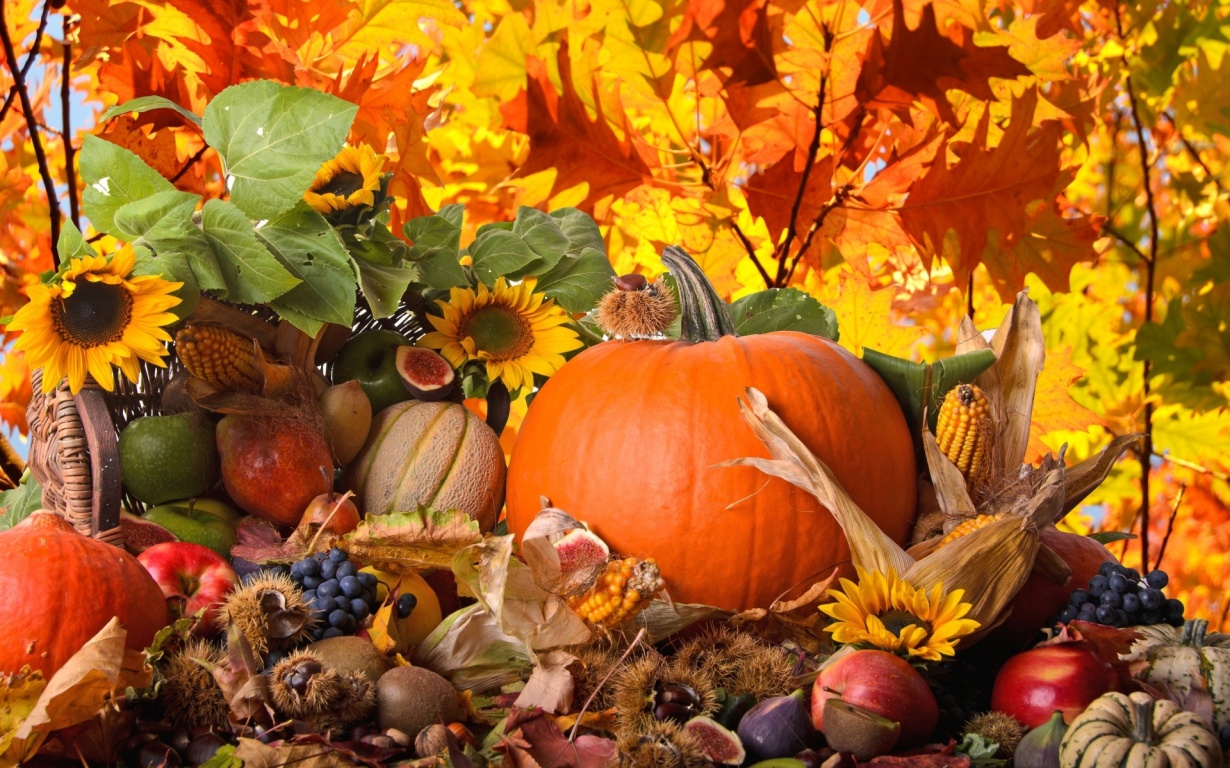    Урамда алтын көз. Бакчаларда бәрәңге, чөгендер, кишер, кабак өлгерде. Без, әти, әни, энем һәм мин, уңышларыбызны җыеп алдык. Бакча эшләребезне күңелле, күмәк башкардык....III этап. РефлексияТезүле бәйләнеш – модель төзү.- сүзләр бер-берсенә буйсынмый;- сүзләр үзләре генә җөмлә төзи алмый;- җөмләнең тиңдәш кисәкләре арасында була;- тезүле бәйләнеш булдыручы чаралар;- шартлы билгесе.Өй эшеБирелгән биремнәрнең берсен сайлап эшләргә.1. Тезүче теркәгечләрне кулланып (җыючы, каршы куючы, бүлүче) 3 җөмлә төзергә.2. Икмәк, игенче турында 5 мәкаль язарга. Сүзләр бәйләнешенең төрен күрсәтергә.3. “Игенче хезмәте-авыр хезмәт”, “Икмәк кадере” темаларының берсенә 8-12 җөмләдән торган кечкенә хикәя төзеп язарга.